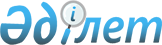 О внесении изменения в приказ Министра сельского хозяйства Республики Казахстан от 5 мая 2016 года № 204 "Об утверждении Правил субсидирования стоимости гербицидов, биоагентов (энтомофагов) и биопрепаратов, предназначенных для обработки сельскохозяйственных культур в целях защиты растений"
					
			Утративший силу
			
			
		
					Приказ Заместителя Премьер-Министра Республики Казахстан - Министра сельского хозяйства Республики Казахстан от 4 октября 2018 года № 409. Зарегистрирован в Министерстве юстиции Республики Казахстан 19 октября 2018 года № 17582. Утратил силу приказом Министра сельского хозяйства Республики Казахстан от 25 мая 2020 года № 181
      Сноска. Утратил силу приказом Министра сельского хозяйства РК от 25.05.2020 № 181   (вводится в действие по истечении десяти календарных дней после дня его первого официального опубликования).
      ПРИКАЗЫВАЮ:
      1. Внести в приказ Министра сельского хозяйства Республики Казахстан от 5 мая 2016 года № 204 "Об утверждении Правил субсидирования стоимости гербицидов, биоагентов (энтомофагов) и биопрепаратов, предназначенных для обработки сельскохозяйственных культур в целях защиты растений" (зарегистрирован в Реестре государственной регистрации нормативных правовых актов № 13717, опубликован 23 мая 2016 года в информационно-правовой системе "Әділет") следующее изменение:
      Правила субсидирования стоимости гербицидов, биоагентов (энтомофагов) и биопрепаратов, предназначенных для обработки сельскохозяйственных культур в целях защиты растений, утвержденные указанным приказом, изложить в новой редакции согласно приложению к настоящему приказу. 
      2. Департаменту ветеринарной, фитосанитарной и пищевой безопасности Министерства сельского хозяйства Республики Казахстан в установленном законодательством порядке обеспечить:
      1) государственную регистрацию настоящего приказа в Министерстве юстиции Республики Казахстан;
      2) в течение десяти календарных дней со дня государственной регистрации настоящего приказа направление его на казахском и русском языках в Республиканское государственное предприятие на праве хозяйственного ведения "Республиканский центр правовой информации" для официального опубликования и включения в Эталонный контрольный банк нормативных правовых актов Республики Казахстан;
      3) в течение десяти календарных дней после государственной регистрации настоящего приказа направление его копии на официальное опубликование в периодические печатные издания;
      4) размещение настоящего приказа на интернет-ресурсе Министерства сельского хозяйства Республики Казахстан.
      3. Контроль за исполнением настоящего приказа возложить на курирующего вице-министра сельского хозяйства Республики Казахстан.
      4. Настоящий приказ вводится в действие по истечении десяти календарных дней после дня его первого официального опубликования.
      "СОГЛАСОВАН"
Министерство информации и коммуникаций
Республики Казахстан
17 сентября 2018 года
      "СОГЛАСОВАН"
Министерство по инвестициям и
развитию Республики Казахстан
24 сентября 2018 года
      "СОГЛАСОВАН"
Министерство финансов
Республики Казахстан
28 сентября 2018 года
      "СОГЛАСОВАН"
Министерство национальной экономики
Республики Казахстан
4 октября 2018 года Правила субсидирования стоимости гербицидов, биоагентов (энтомофагов) и биопрепаратов, предназначенных для обработки сельскохозяйственных культур в целях защиты растений Глава 1. Общие положения
      1. Настоящие Правила субсидирования стоимости гербицидов, биоагентов (энтомофагов) и биопрепаратов, предназначенных для обработки сельскохозяйственных культур в целях защиты растений (далее – Правила), разработаны в соответствии с подпунктом 41) пункта 1 статьи 6 Закона Республики Казахстан от 8 июля 2005 года "О государственном регулировании развития агропромышленного комплекса и сельских территорий" и определяют порядок субсидирования стоимости гербицидов, биоагентов (энтомофагов) и биопрепаратов, приобретенных для обработки сельскохозяйственных культур в целях защиты растений.
      2. В настоящих Правилах используются следующие основные понятия:
      1) удешевленная стоимость – стоимость средств защиты растений, реализуемых сельхозяйственным товаропроизводителям или сельскохозяйственный кооператив (далее - сельхозкооператив), по цене удешевленной не ниже утвержденной нормы субсидий;
      2) сельскохозяйственный товаропроизводитель (далее - сельхозтоваропроизводитель) - физическое или юридическое лицо, филиал или представительство юридического лица, занимающееся товарным производством сельскохозяйственной продукции;
      3) регламент применения гербицидов и биопрепаратов – требования к условиям и порядку применения гербицидов и биопрепаратов;
      4) лицевой счет – совокупность записей, позволяющих идентифицировать зарегистрированное лицо с целью регистрации заявок (переводных заявок) на субсидирование и учета операций с ними;
      5) поставщик услуг – лицо, обеспечивающее доступ к информационной системе субсидирования и ее сопровождение в качестве владельца, которое определяется управлением сельского хозяйства местного исполнительного органа области (города) или управление по инвестициям и развитию предпринимательства города Астана (далее – управление) в соответствии с законодательством о государственных закупках;
      6) отечественный производитель средств защиты растений (далее – производитель СЗР) – индивидуальный предприниматель или юридическое лицо, осуществляющее производство гербицидов, биоагентов (энтомофагов) и биопрепаратов на территории Республики Казахстан и имеющее специально оснащенные производственные помещения, биолаборатории, биофабрики, осуществляющие реализацию биоагентов (энтомофагов) и (или) зарегистрированных в соответствии с законодательством Республики Казахстан гербицидов и биопрепаратов;
      7) средства защиты растений (далее - СЗР) – гербициды, биоагенты (энтомофаги) и биопрепараты, предназначенные для обработки сельскохозяйственных культур в целях защиты растений;
      8) поставщик СЗР – индивидуальный предприниматель или юридическое лицо, осуществляющее производство (формуляцию) и (или) реализацию биоагентов (энтомофагов) и зарегистрированных в соответствии со статьей 14-6 Закона Республики Казахстан от 3 июля 2002 года "О защите растений" гербицидов и биопрепаратов;
      9) минимальная стоимость СЗР – сложившаяся на территории Республики Казахстан минимальная цена гербицидов, биоагентов (энтомофагов) и биопрепаратов определяемая местными исполнительными органами путем анализа ценовых предложений, а также информации полученной от государственных органов для установления нормы субсидии;
      10) заявка – электронная заявка на получение сельхозтоваропроизводителем (сельхозкооперативом) субсидии за приобретенные СЗР;
      11) переводная заявка – электронная заявка на получение субсидий производителем СЗР за приобретаемые сельхозтоваропроизводителем (сельхозкооперативом) СЗР по удешевленной стоимости; 
      12) информационная система субсидирования – организационно-упорядоченная совокупность информационно-коммуникационных технологий, обслуживающего персонала и технической документации, предназначенная для оказания услуг по выполнению процессов субсидирования, предоставляющая возможность взаимодействия с веб-порталом "электронного правительства", регистрации заявки (переводной заявки) на получение субсидий, а также ее обработки посредством автоматической проверки заявки (переводной заявки) на соответствие условиям субсидирования;
      13) веб-портал информационной системы субсидирования (далее – веб-портал) – интернет-ресурс, размещенный в сети Интернет, предоставляющий доступ к информационной системе субсидирования;
      14) электронный реестр заявок на субсидирование (далее – реестр) – совокупность сведений о заявках (переводных заявках) на субсидирование, а также о заемщиках, финансовых институтах, и иные сведения, отраженные в информационной системе субсидирования;
      15) электронная карта поля – информация о поле, расположенном на земельном участке сельскохозяйственного назначения, включающая координаты поворотных точек, информацию о севооборотах за последние два года, и данные со спутников дистанционного зондирования земли;
      16) веб-портал "электронного правительства" – информационная система, представляющая собой единое окно доступа ко всей консолидированной правительственной информации, включая нормативную правовую базу, и к государственным услугам, услугам по выдаче технических условий на подключение к сетям субъектов естественных монополий и услугам субъектов квазигосударственного сектора, оказываемым в электронной форме;
      17) электронная цифровая подпись (далее – ЭЦП) – набор электронных цифровых символов, созданный средствами электронной цифровой подписи и подтверждающий достоверность электронного документа, его принадлежность и неизменность содержания.
      3. Перечень производителей отечественных гербицидов, биопрепаратов предоставляется уполномоченным органом в области инвестиций и развития местным исполнительным органам не позднее 1 декабря предыдущего года на последующий год и не позднее 1 июля соответствующего года.
      Местные исполнительные органы размещают на веб-портале перечень производителей отечественных гербицидов в течение трех рабочих дней после его получения.
      Местные исполнительные органы, не позднее 1 декабря предыдущего года на последующий год и не позднее 1 июня соответствующего года, формируют перечни производителей отечественных биоагентов (энтомофагов) и в течение трех рабочих дней размещают данные перечни на веб-портале. 
      4. Выплаты субсидий на возмещение стоимости приобретенных СЗР, осуществляются за счет и в пределах средств, предусмотренных в местном бюджете.
      Управление в течение трех рабочих дней после утверждения индивидуального помесячного плана финансирования по субсидированию стоимости СЗР (далее – План финансирования) размещают его на веб-портале.
      5. Норма субсидий на 1 литр (килограмм) гербицидов устанавливается в абсолютном выражении (тенге) в зависимости от их состава и концентрации действующего (их) веществ (а). Норма субсидий на 1 литр (килограмм) для гербицида имеющего аналог (и) по составу и концентрации действующего (их) веществ (а) составляет не более половины от минимальной стоимости гербицида или аналога. Норма субсидий на 1 литр (килограмм) для гербицида не имеющего аналога (ов) по составу и концентрации действующего (их) веществ (а) составляет не более половины от минимальной стоимости соответствующего гербицида.
      Норма субсидий на 1 грамм (штук, литр, килограмм) приобретенных биопрепаратов, биоагентов (энтомофагов) устанавливается в абсолютном выражении (тенге) не более 40 (сорока) процентов (включительно) от минимальной стоимости соответствующего биопрепарата, биоагента (энтомофага).
      6. Перечень гербицидов и биопрепаратов, с учетом информации о культуре (обрабатываемом объекте) и регламенте их применения для расчета норм субсидии, разрешенных к применению на территории Республики Казахстан, определяется согласно Списку пестицидов (ядохимикатов), разрешенных к применению на территории Республики Казахстан (далее - Список пестицидов (ядохимикатов)), утверждаемого в порядке, предусмотренном подпунктом 9) пункта 1 статьи 6 Закона Республики Казахстан от 3 июля 2002 года "О защите растений".
      Данный перечень, а также информация о вновь зарегистрированных гербицидах и биопрепаратах предоставляется Комитетом государственной инспекции в агропромышленном комплексе Министерства сельского хозяйства Республики Казахстан в управление.
      7. Перечень субсидируемых видов СЗР и нормы субсидий на 1 литр (килограмм, грамм, штук) с приложением документов, обосновывающих устанавливаемую норму субсидий (расчеты по объемам подлежащих субсидированию видов СЗР с учетом норм их внесения и материалов, подтверждающих сложившуюся минимальную стоимость на соответствующие виды СЗР, лимиты субсидирования) представляются на одобрение в Министерство сельского хозяйства Республики Казахстан (далее – Министерство) сопроводительным письмом за подписью заместителя акима области, города республиканского значения, столицы, в случае их отсутствия лицами, исполняющими их обязанности, не позднее 1 февраля текущего года. 
      При положительном результате Министерство возвращает соответствующим сопроводительным письмом перечень субсидируемых СЗР и норм субсидий на 1 литр (килограмм, грамм, штук).
      При отрицательном результате Министерство возвращает перечень субсидируемых СЗР и норм субсидий на 1 литр (килограмм, грамм, штук) письмом с мотивированным отказом в одобрении. При этом доработанный перечень субсидируемых видов СЗР и нормы субсидий на повторное рассмотрение направляются в Министерство в течение пяти рабочих дней.
      После одобрения Министерством перечень субсидируемых видов СЗР и нормы субсидий на 1 литр (килограмм, грамм, штук) утверждаются постановлением местного исполнительного органа (далее – постановление).
      Местный исполнительный орган после государственной регистрации в органах юстиции правового акта об утверждении перечня субсидируемых СЗР и норм субсидий в течение трех рабочих дней размещает их на веб-портале.
      Внесение изменений и (или) дополнений в перечень субсидируемых видов СЗР и норм субсидий на 1 литр (килограмм, грамм, штук) осуществляется в порядке, предусмотренном частями первой – пятой настоящего пункта Правил. Глава 2. Получатели субсидий
      8. Субсидии выплачиваются:
      1) cельхозтоваропроизводителям (сельхозкооперативам) для возмещения стоимости СЗР, приобретенных в текущем году и (или) в 4 (четвертом) квартале предыдущего года;
      2) производителям СЗР при условии подачи сельхозтоваропроизводителями (сельхозкооперативами) переводной заявки и соблюдении условий пункта 9 настоящих Правил. Глава 3. Условия получения субсидий
      9. Субсидии выплачиваются при соблюдении следующих условий:
      1) подачи сельхозтоваропроизводителем (сельхозкооперативом) заявки по форме, согласно приложению 1 к настоящим Правилам, либо переводной заявки по форме, согласно приложению 2 к настоящим Правилам, посредством веб-портала "электронного правительства".
      Информационное взаимодействие веб-портала "электронного правительства" и информационной системы субсидирования осуществляется в соответствии с законодательством Республики Казахстан.
      При переводной заявке субсидии выплачиваются производителю СЗР.
      В случае подачи заявки (переводной заявки) сельхозтоваропроизводителем, созданным в форме крестьянского или фермерского хозяйства, за приобретенные СЗР своими членами, сведения по составу членов крестьянского или фермерского хозяйства должны быть подтверждены в результате информационного взаимодействия информационной системе субсидирования с Интегрированной налоговой информационной системой Республики Казахстан.
      В случае отсутствия на праве землепользования и (или) частной собственности земельных участков сельскохозяйственного назначения у сельхозкооператива, сельхозкооператив подает заявку (переводную заявку) на получение субсидий сельхозтоваропроизводителями, являющимися членами сельхозкооператива. При этом получателями субсидий будут являться сельхозтоваропроизводители;
      2) регистрации заявки или переводной заявки в информационной системе субсидирования.
      При наличии у сельхозтоваропроизводителя лицевого счета в информационной системе субсидирования, он может самостоятельно осуществить регистрацию заявки (переводной заявки) в информационной системе субсидирования; 
      3) наличии лицевого счета в информационной системе субсидирования у сельхозтоваропроизводителя (сельхозкооператива), данные которого подтверждены в результате информационного взаимодействия информационной системы субсидирования с государственными базами данных "Юридические лица" или "Физические лица". При этом для переводной заявки также необходимо наличие лицевого счета в информационной системе субсидирования у производителя СЗР.
      При приобретении сельхозтоваропроизводителем (сельхозкооперативом) СЗР напрямую у иностранного производителя СЗР, не использующего информационную систему электронных счетов-фактур, затраты на приобретение СЗР подтверждаются декларированием сведений грузовой таможенной декларации (для сельскохозяйственного товаропроизводителя или сельскохозяйственного кооператива, который приобрел СЗР из стран, не входящих в Евразийский экономический союз) или сведениями документа, выданного органом государственных доходов, подтверждающего, что товар ввезен из стран Евразийского экономического союза;
      4) подтверждении реализации сельхозтоваропроизводителю (сельхозкооперативу) СЗР в результате информационного взаимодействия информационной системы субсидирования и информационной системы по приему и обработке электронных счетов-фактур.
      При этом не допускается отзыв, аннулирование и корректировка электронных счетов-фактур для получения субсидий на заявленные СЗР;
      5) наличии у сельхозтоваропроизводителя или сельхозтоваропроизводителей, являющихся членами сельхозкооператива земельного (ых) участка (ов) сельскохозяйственного назначения на праве землепользования и (или) частной собственности соответствующей площади, подтвержденное в результате информационного взаимодействия информационной системы субсидирования с автоматизированной информационной системой государственного земельного кадастра и государственной базой данных "Регистр недвижимости";
      6) регистрации в информационной системе субсидирования электронных карт полей на всю площадь пашни земельных участков, принадлежащих сельхозтоваропроизводителю или сельхозтоваропроизводителям, являющихся членами сельхозкооператива на праве землепользования и (или) частной собственности. Глава 4. Порядок расчета субсидий
      10. Субсидии рассчитываются, исходя из заявленных сельхозтоваропроизводителем видов и объемов СЗР по следующей формуле:
      С = Nр х S х Nc, где
      С – сумма причитающейся субсидий, тенге;
      Nр – норма расхода гербицида, биопрепарата на 1 гектар (литр/гектар, килограмм/гектар) (с учетом регламента применения, указанных в Списке пестицидов (ядохимикатов) или норм расхода биоагента (энтомофага) на 1 гектар (грамм/гектар, штук/гектар) (с учетом научно-обоснованных норм применения, размещенных на веб-портале);
      S – площадь применения определенного вида СЗР (гектар) (данная площадь не превышает площадь земельных участков сельскохозяйственного назначения, принадлежащих данному сельхозтоваропроизводителю на праве землепользования и (или) частной собственности);
      Nc – норма субсидий СЗР (определяется в соответствии с пунктом 5 настоящих Правил).
      В случае подачи сельхозтоваропроизводителем (сельхозкооперативом) заявки или переводной заявки на СЗР, стоимость которых ниже стоимости СЗР, по которой рассчитана норма субсидий, расчет субсидий производится от фактической стоимости приобретенных СЗР.
      В случае подачи сельхозтоваропроизводителем (сельхозкооперативом) заявки или переводной заявки на СЗР, стоимость которых выше стоимости СЗР, по которой рассчитана норма субсидий, субсидии выплачиваются по стоимости СЗР, по которой рассчитана утвержденная норма субсидий. Глава 5. Порядок выплаты субсидий
      11. Прием заявок или переводных заявок осуществляется по месту нахождения земельных участков с 1 марта по 1 декабря (включительно) соответствующего года.
      Для предоставления доступа к данным реестра через веб-портал (далее – Личный кабинет):
      1) сельхозтоваропроизводители (сельхозкоопреативы) и производители СЗР должны обладать ЭЦП, для самостоятельной регистрации в информационной системе субсидирования;
      2) управление ежегодно направляет поставщику услуг актуализированные списки своих работников, обладающих ЭЦП.
      12. Для регистрации в Личном кабинете, сельхозтоваропроизводителем (сельхозкооперативом), а также производителем СЗР указываются следующие сведения:
      1) для физических лиц и индивидуальных предпринимателей: индивидуальный идентификационный номер (далее – ИИН), фамилия, имя и отчество (при его наличии);
      2) для юридических лиц: бизнес-идентификационный номер (далее – БИН), полное наименование; фамилия, имя и отчество (при его наличии) и ИИН первого руководителя;
      3) контактные данные (почтовый адрес, телефон, адрес электронной почты);
      4) реквизиты банковского счета в банке второго уровня;
      При изменении вышеуказанных данных сельхозтоваропроизводитель (сельхозкооператив), а также производитель СЗР в течение одного рабочего дня изменяет данные лицевого счета, внесенные в Личный кабинет.
      13. Формирование и регистрация сельхозтоваропроизводителем (сельхозкооперативом) заявки или переводной заявки производится в Личном кабинете в следующем порядке:
      1) формируется заявка с внесением в нее сведений, необходимых для проверки информационной системой субсидирования требований подпунктов 4), 5) и 6) пункта 9 настоящих Правил (либо переводная заявка с внесением в нее сведений, необходимых для проверки информационной системой субсидирования требований подпунктов 5) и 6) пункта 9 настоящих Правил);
      2) заявка или переводная заявка регистрируется в информационной системе субсидирования путем ее подписания ЭЦП сельхозтоваропроизводителя и становится доступной в Личном кабинете управления. На электронный адрес управления, указанный на веб-портале, направляется электронное извещение о поступлении на рассмотрение заявки или переводной заявки.
      В случае, если до момента формирования управлением платежных поручений, выявлено наличие ошибки в зарегистрированной заявке, сельхозтоваропроизводитель (сельхозкооператив) вправе отозвать заявку с указанием причины отзыва.
      14. Управление, в течение одного рабочего дня с момента регистрации сельхозтоваропроизводителем (сельхозкооперативом) заявки или переводной заявки подтверждает ее принятие путем подписания с использованием ЭЦП соответствующего уведомления. Данное уведомление становится доступным в Личном кабинете сельхозтоваропроизводителя.
      При этом, по переводной заявке уведомление также становится доступным в Личном кабинете производителя СЗР, для последующего внесения им в реестр сведений по фактически реализованным СЗР для выполнения требований подпункта 4) пункта 9 настоящих Правил.
      Управление отказывает в оказании государственной услуги при выявление:
      1) недостоверности документов, представленных услугополучателем для получения государственной услуги, и (или) данных (сведений), содержащихся в них;
      2) несоответствие услугополучателя и (или) представленных материалов, объектов, данных и сведений, необходимых для оказания государственной услуги, требованиям, установленные настоящими Правилами;
      3) в отношении сельхозтоваропроизводителя (сельхозкооператива) имеется вступившее в законную силу решение (приговор) суда о запрещении деятельности или отдельных видов деятельности, требующих получения субсидий;
      4) в отношении сельхозтоваропроизводителя (сельхозкооператива) имеется вступившее в законную силу решение суда, на основании которого сельхозтоваропроизводитель (сельхозкооператив) лишен специального права, связанного с получением субсидий.
      15. Управление формирует на веб-портале платежные поручения на выплату субсидий, загружаемые в информационную систему "Казначейство-Клиент", в течение двух рабочих дней:
      после подтверждения управлением принятия заявки согласно пункту 14 настоящих Правил;
      после внесения по переводной заявке производителем СЗР в реестр сведений о фактической реализации СЗР согласно требованиям подпункта 4) пункта 9 настоящих Правил.
      По заявкам, в которых объем субсидий превышает объем бюджетных средств, предусмотренных в Плане финансирования на соответствующий месяц, выплата субсидий осуществляется в следующем месяце, по очередности согласно дате поступления заявок.                                      Заявка
             1. В ______________________________________________________________________
             области (города республиканского значения, столицы)
       от _______________________________________________________________________
             (полное наименование юридического лица, фамилия, имя,
             отчество (при его наличии) физического лица)
       2. Прошу выплатить мне субсидии за приобретенные СЗР
в объеме _______ литр (килограммов, грамм, штук) ______________,
                                                 (вид СЗР)
      в размере __________________________________________ тенге.
                         (сумма цифрами и прописью)
       3. Сведения о заявителе*.
       для юридического лица:
наименование____________________________________________________________________
БИН____________________________________________________________________________
       фамилия, имя, отчество (при его наличии) руководителя_________________________
ИИН руководителя ______________________________________________________________
адрес__________________________________________________________________________
номер телефона (факса)__________________________________________________________
       4. Для физического лица, индивидуального предпринимателя:
наименование__________________________________________________________________
фамилия, имя, отчество (при его наличии)__________________________________________
ИИН_________________________________________________________________________
       документ, удостоверяющий личность:
номер________________________________________________________________________
кем выдано___________________________________________________________________
дата выдачи_________________________________________________________________
адрес______________________________________________________________________
номер телефона (факса)______________________________________________________
       Уведомление о начале деятельности в качестве физического лица, индивидуального предпринимателя:
местонахождение______________________________________________________________
дата уведомления______________________________________________________________
      5. Сведения о членах сельскохозяйственного кооператива:
      6. Сведения о земельном участке:
      7. Сведения о наличии текущего счета у сельскохозяйственного товаропроизводителя (сельхотоваропроизводителя) или сельскохозяйственного кооператива (сельхозкооператива)в банке второго уровня *:
      ИИН/БИН _____________________________________________________
      Кбе__________________________________________________________
      Реквизиты банка: ______________________________________________
      Наименование банка: __________________________________________
      БИК _________________________________________________________
      ИИК _________________________________________________________
      БИН _________________________________________________________
      Кбе __________________________________________________________
      8. Договор купли-продажи между сельхозтоваропроизводителем (сельхозкооперативом) и производителем/поставщиком СЗР:
      номер договора__________________________________________________
      дата заключения договора_________________________________________
      цена с НДС (тенге)_______________________________________________
      наименование и БИН производителя СЗР ___________________________
      адрес местонахождения производителя СЗР _________________________
      наименование СЗР_______________________________________________
      объем СЗР, литров (килограммов, штук, грамм) ______________________
      срок оплаты_____________________________________________________
      пункт назначения (отпуска)________________________________________
      9. Платежные документы подтверждающие фактическое приобретение (на момент подачи заявки) СЗР:
      номер платежного документа _____________________________________
      дата платежного документа _______________________________________
      номер счета-фактуры ____________________________________________
      дата выдачи_____________________________________________________
      10. Грузовая таможенная декларация (для сельхозтоваропроизводителя (сельхозкооператива), который приобрел СЗР из стран, не входящих в Евразийский экономический союз):
      наименование СЗР_______________________________________________
      единица измерения______________________________________________
      количество (объем)______________________________________________
      цена с НДС (тенге)_______________________________________________
      всего стоимость реализации______________________________________
      номер_________________________________________________________
      дата выдачи____________________________________________________
      наименование иностранного производителя СЗР_____________________
      адрес местонахождения иностранного производителя СЗР_____________
      11. Документ, выданный органом государственных доходов, подтверждающий, что товар ввезен из стран Евразийского экономического союза:
      номер__________________________________________________________
      дата выдачи_____________________________________________________
      наименование иностранного производителя СЗР _____________________
      адрес местонахождения иностранного производителя СЗР _____________
      12. Сертификат соответствия на приобретенные СЗР:
      номер сертификата______________________________________________
      срок действия сертификата_______________________________________
      идентифицированная продукция (наименование, страна происхождения) 
      заявитель (наименование, адрес) __________________________________
      кем выдан______________________________________________________
      13. Сертификат происхождения товара:
      номер и дата выдачи_____________________________________________
      наименование товара____________________________________________
      экспортер/грузоотправитель______________________________________
      импортер/грузополучатель_______________________________________
      14. Расчет причитающихся субсидий:
      продолжение таблицы
      Подтверждаю достоверность представленной информации, осведомлен об ответственности за представление недостоверных сведений в соответствии с законодательством Республики Казахстан и даю согласие на использование сведений, составляющих охраняемую законом тайну, а также на сбор, обработку, хранение, выгрузку и использование персональных данных и иной информации.
      Обязуюсь применить в текущем году, приобретенные СЗР в целях защиты растений, в случае не применения обязуюсь вернуть полученные субсидии.
      Подписано и отправлено заявителем в 00:00 часов "__" ______ 20__ года:
      Данные из ЭЦП
      Дата и время подписания ЭЦП
      Уведомление о принятии заявки:
      Принято управлением области (управлением города) в 00:00 часов "__" 20____ года:
      Данные из ЭЦП
      Дата и время подписания ЭЦП
      Расшифровка аббревиатур и обозначений:
      СЗР - средства защиты растений;
      ЭЦП - электронно-цифровая подпись;
      ИИН – индивидуальный идентификационный номер;
      ИИК – индивидуальный идентификационный код;
      БИК – банковский идентификационный код;
      БИН – бизнес-идентификационный номер;
      НДС – налог на добавленную стоимость;
      Кбе – код бенефициара;
      * - при полной автоматизации процесса субсидирования стоимости гербицидов, биоагентов (энтомофагов) и биопрепаратов сведения заявки заполняются автоматически за счет интеграции.
      Примечание:
      В случае подачи настоящей заявки сельскохозяйственным кооперативом на получение субсидий также сельскохозяйственными товаропроизводителями, сведения, указанные в строках 5, 6, 7, 8 и 9 заявки, заполняются на каждого члена сельскохозяйственного кооператива, для которого причитается субсидия.                                      Переводная заявка
             1. В ___________________________________________________________________
             области, (города республиканского значения, столицы)
       от _____________________________________________________________________
             д (полное наименование юридического лица, фамилия, имя,
             отчество (при его наличии) физического лица)
       2. Настоящим заявляю, что мною заключен договор купли-продажи
СЗР по удешевленной стоимости с ________________________________________________
                                     (наименование производителя СЗР)
в объеме ___________ литров (килограммов, граммов, штук) _____________
                                                       (вид СЗР)
и прошу перечислить отечественному производителю СЗР ___________________________
_____________________________________________________ причитающиеся мне субсидии,
       (наименование отечественного производителя СЗР)
в размере ________________________________тенге после внесения отечественным
             (сумма цифрами и прописью)
производителем СЗР______________________________________________________________
                         (наименование отечественного производителя СЗР)
сведений в реестр по объемам фактической реализации СЗР.
       3. Сведения о заявителе*.
       Для юридического лица:
наименование____________________________________________________________________
БИН____________________________________________________________________________
фамилия, имя, отчество (при его наличии) руководителя_______________________________
ИИН руководителя_______________________________________________________________
адрес___________________________________________________________________________
номер телефона (факса)___________________________________________________________
       4. Для физического лица, индивидуального предпринимателя*:
наименование___________________________________________________________________
фамилия, имя, отчество (при его наличии)___________________________________________
ИИН___________________________________________________________________________
       документ, удостоверяющий личность: 
номер__________________________________________________________________________
кем выдано_____________________________________________________________________
дата выдачи____________________________________________________________________
адрес: _________________________________________________________________________
номер телефона (факса): _________________________________________________________
       Уведомление о начале деятельности в качестве физического лица, индивидуального предпринимателя:
местонахождение_______________________________________________________________
дата уведомления_______________________________________________________________
      5. Сведения о членах сельскохозяйственного кооператива:
      6. Сведения о земельном участке:
      7. Договор купли-продажи между сельхозтоваропроизводителем и производителем СЗР:
      номер договора__________________________________________________
      дата заключения договора_________________________________________
      цена с НДС (тенге)________________________________________________
      наименование и БИН производителя СЗР____________________________
      адрес местонахождения производителя СЗР_________________________
      наименование СЗР_______________________________________________
      объем СЗР, литров (килограммов, штук, грамм)_______________________
      срок оплаты_____________________________________________________
      пункт назначения (отпуска)________________________________________
      8. Сведения о текущем счете производителя СЗР в банке второго уровня*:
      наименование банка: _____________
      БИК__________________________________________________________
      ИИК__________________________________________________________
      БИН__________________________________________________________
      Кбе__________________________________________________________
      9. Расчет причитающихся субсидий:
      продолжение таблицы
      Подтверждаю достоверность представленной информации, осведомлен об ответственности за представление недостоверных сведений в соответствии с законодательством Республики Казахстан и даю согласие на использование сведений, составляющих охраняемую законом тайну, а также на сбор, обработку, хранение, выгрузку и использование персональных данных и иной информации.
      Обязуюсь применить в текущем году, приобретенные СЗР в целях защиты растений, в случае не применения обязуюсь вернуть полученные субсидии.
      Подписано и отправлено заявителем в 00:00 часов "__" ____ 20____ года:
      Данные из ЭЦП
      Дата и время подписания ЭЦП
      Уведомление о принятии заявки:
      Принято управлением области в 00:00 часов "__" ______ 20_____ года:
      Данные из ЭЦП
      Дата и время подписания ЭЦП
      Расшифровка аббревиатур и обозначений: 
      СЗР - средства защиты растений;
      ЭЦП - электронно-цифровая подпись;
      ИИН – индивидуальный идентификационный номер;
      ИИК – индивидуальный идентификационный код;
      БИК – банковский идентификационный код;
      БИН – бизнес-идентификационный номер;
      НДС – налог на добавленную стоимость;
      Кбе – код бенефициара;
      * - при полной автоматизации процессов субсидирования стоимости гербицидов, биоагентов (энтомофагов) и биопрепаратов сведения заявки заполняются автоматически за счет интеграции.
      Примечание:
      В случае подачи настоящей заявки сельскохозяйственным кооперативом на получение субсидий также сельскохозяйственными товаропроизводителями, сведения, указанные в строках 5, 6, 7 и 8 заявки, заполняются на каждого члена сельскохозяйственного кооператива, для которого причитается субсидия.
					© 2012. РГП на ПХВ «Институт законодательства и правовой информации Республики Казахстан» Министерства юстиции Республики Казахстан
				
      Заместитель Премьер-Министра
Республики Казахстан – Министр
сельского хозяйства
Республики Казахстан 

У. Шукеев
Приложение
к приказу Заместителя Премьер-
Министра Республики Казахстан-Министра сельского хозяйства
Республики Казахстан
от 4 октября 2018 года № 409Утверждены
приказом Министра сельского
хозяйства Республики Казахстан
от 5 мая 2016 года № 204Приложение 1
к Правилам субсидирования стоимости
гербицидов, биоагентов (энтомофагов)
и биопрепаратов, предназначенных для
обработки сельскохозяйственных
культур в целях защиты растенийФорма
№
Наименование члена, фамилия, имя, отчество (при его наличии) физического лица сельскохозяйственного кооператива, которому причитается субсидия
БИН/ИИН члена, физического лица сельскохозяйственного кооператива, которому причитается субсидия 1 2 3
№
кадастровый номер земельного участка
площадь всего, гектар
в том числе пашни
целевое назначение
наименование собственника земельного участка или землепользователя 1 2 3 4 5 6
№
Торговое название СЗР
Производство СЗР (отечественное/ иностранное)
Наименование сельскохозяйственной культуры (обрабатываемый объект), пар
Кадастровый номер земельного участка и его площадь, гектар
Кадастровый номер поля и его площадь, гектар
Норма расхода (применения) СЗР литр (килограмм, грамм штук) на 1 гектар 1 2 3 4 5 6 7
Обрабатываемая площадь, гектар
Фактический объем использования СЗР (килограмм, литр, штук, грамм)
Цена 1 литра (килограмма, штук, грамма), тенге
Норма субсидий на 1 литр (килограмм, штук, грамм), тенге
Сумма причитающейся субсидии, тенге (графа8 х графа10) 8 9 10 11 12Приложение 2
к Правилам субсидирования стоимости
гербицидов, биоагентов (энтомофагов)
и биопрепаратов, предназначенных для
обработки сельскохозяйственных
культур в целях защиты растенийФорма
№
Наименование члена, фамилия, имя, отчество (при его наличии) физического лица)сельскохозяйственного кооператива, которому причитается субсидия
БИН/ИИН члена, физического лица сельскохозяйственного кооператива, которому причитается субсидия 1 2 3
№
кадастровый номер
площадь всего, гектар
в том числе пашни
целевое назначение
наименование собственника земельного участка или землепользователя 1 2 3 4 5 6
№
Торговое название СЗР
Производство СЗР (отечественное/ иностранное)
Наименование сельскохозяйственной культуры (обрабатываемый объект), пар
Кадастровый номер земельного участка и его площадь, гектар
Кадастровый номер поля и его площадь, гектар
Норма расхода (применения) СЗР литр (килограмм, грамм штук) на 1 гектар 1 2 3 4 5 6 7
Обрабатываемая площадь, гектар
Фактический объем использования СЗР (килограмм, литр, штук, грамм)
Цена 1 литра (килограмма, штук, грамма), тенге
Норма субсидий на 1 литр (килограмм, штук, грамм), тенге
Сумма причитающейся субсидии, тенге (графа8 х графа10) 8 9 10 11 12